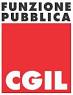 CampaniaPensioni: la battaglia continua….Com’è noto oramai a tutti, il tavolo con il Governo sulle pensioni ha registrato il netto dissenso della CGIL ad accettare un accordo che a nostro giudizio non dà alcuna risposta alle legittime richieste di rivedere radicalmente una riforma iniqua che ha già prodotto in tutti questi anni pesanti e gravi ricadute sui diritti e le tutele delle lavoratrici e dei lavoratori, dei pensionati e delle pensionate. Un meccanismo, quello introdotto dalla cosiddetta Legge Fornero, che ha dimostrato, peraltro, di non offrire alcuna risposta alle nuove generazioni che vedono sempre più allontanarsi la prospettiva di un posto di lavoro.    La scelta della CGIL si differenzia nettamente da quella assunta da altre sigle sindacali Confederali.                              Ma… ce ne faremo una ragione!Noi intanto andiamo avanti per la nostra strada, chiedendo di sostenere una battaglia di civiltà che non può essere ostaggio di una Politica assente e indifferente in una partita che pesa sulle scelte esistenziali di milioni di lavoratori.La CGIL ha promosso una prima tornata di mobilitazione generale da tenersi il 2 Dicembre p.v. in 5 città italiane: Roma, Torino, Bari, Palermo, Cagliari.Dalla Campania partiranno svariati Pulmann per raggiungere Bari, luogo della Manifestazione che riguarderà l’intero  Sud Italia, ad eccezione ovviamente della Sicilia che si radunerà a Palermo.L’invito a tutte/i delegate/i, RSU, lavoratrici e lavoratori è di attivarsi assicurando la propria partecipazione ad un momento importante  di lotta civile e democratica.Stiamo registrando in queste ore il fuoco di fila di stampa, televisioni, autorità europee, tutte schierate strumentalmente contro la nostra ferma determinazione.Per questo la risposta deve essere ancora più forte ed ancora più chiara! Raccogliamo le prenotazioni e garantiamo un’ampia partecipazione.La CGIL non si piega a chi la vorrebbe silente ed acquiscente su di un tema che tocca la carne viva delle persone!!!